ZAŁĄCZNIK NR 1 nazwa i adres Wykonawcy 		.........., dnia ...............FORMULARZ OFERTOWYKomunalny Związek Gmin„Dolina Redy i Chylonki”ul. Konwaliowa 181-651 GdyniaCZĘŚĆ IPełne dane adresowe Wykonawcy/Wykonawców:Nazwa (firma)/imię nazwisko: ……………………………………………………………………………………Adres: ……………………………………………………………………………………Adres do korespondencji: ……………………………………………………………………………………Nr telefonu: …………………………………………….………………………………………Nr NIP (przedsiębiorca)......................................... .... Nr PESEL (osoba fizyczna) ………....................e-mail: ………………………………………………………………………………………Adres internetowy publicznej otwartej bezpłatnej elektronicznej bazy danych dokumentu potwierdzającego zasady reprezentacji Wykonawcy: ………………….………………………………..Postępowanie o udzielenie zamówienia publicznego prowadzone jest w trybie podstawowym na podstawie przepisów ustawy z dnia 11 września 2019 r. Prawo zamówień publicznych (t.j.: Dz.U. z 2021 r. poz. 1129 ze zm.), na realizację zadania pn.: Modernizacja i rozbudowa systemu zbiórki komunalnych odpadów niebezpiecznych pochodzących z gospodarstw domowych z terenu 8 gmin (ok. 470 tys. osób)Część I.  Dostawa fabrycznie nowych kontenerówOferuję/oferujemy wykonywanie przedmiotu zamówienia w następującej cenie:……………………………………………………………….zł netto/ sztukę słownie: …………………………………………………………………………………zł netto/sztukęPodatek VAT - ..................... %Cena brutto [zł/sztukę]: ………………………………………………………………………………Oświadczam/y, że w cenie oferty zostały uwzględnione wszystkie koszty wykonania zamówienia, włącznie z wskazanymi w pkt.  3.3.1. lit. a  -f  SWZ.Przedmiot zamówienia zamierzamy wykonać (*niepotrzebne skreślić):6.1. siłami własnymi*6.2. polegając na zasobach innych podmiotów, na których zasoby powołujemy się w ofercie (wskazać zakres oraz nazwę podmiotu)*:……………………………………………………………………………………………......6.3. siłami własnymi i przy pomocy podwykonawców (wskazać zakres oraz nazwę podwykonawcy, o ile są znane Wykonawcy na etapie składania oferty)*:……………………………………………………………………………………………..……………………………………………………………………………………………..Oświadczam/y, że zapoznaliśmy się z warunkami zawartymi w SWZ i nie wnosimy do nich zastrzeżeń oraz, że zdobyliśmy konieczne informacje do przygotowania Oferty.Oświadczam/y, że uważamy się za związanych Ofertą do dnia 27 maja 2022 r.Oświadczam/y, że zapoznaliśmy się z opisem przedmiotu zamówienia, wymaganiami zawartymi w SWZ oraz warunkami umowy przedstawionymi we wzorze umowy załączonym do SWZ (Załącznik nr 9) i przyjmujemy je bez zastrzeżeń. Przyjmuję/przyjmujemy warunki płatności za wykonaną dostawę zgodnie z § 9 wzoru umowy (Załącznik nr 9 do SWZ). Oświadczam/y, iż wszystkie informacje zamieszczone w Ofercie są prawdziwe (za składanie nieprawdziwych informacji Wykonawca odpowiada zgodnie z art. 270 KK). Akceptuję/akceptujemy bez zastrzeżeń wymagania i zasady obowiązujące na platformie miniPortalu UZP. Zostałem/zostaliśmy* poinformowani, że możemy wydzielić z oferty informacje stanowiące tajemnicę przedsiębiorstwa w rozumieniu przepisów o zwalczaniu nieuczciwej konkurencji jednocześnie wykazując, iż zastrzeżone informację stanowią tajemnicę przedsiębiorstwa oraz zastrzec w odniesieniu do tych informacji, aby nie były one udostępnione innym uczestnikom postępowania.  Oświadczam/y, że wypełniłem/wypełniliśmy obowiązki informacyjne przewidziane w art. 13 lub art. 14 RODO wobec osób fizycznych, od których dane osobowe bezpośrednio lub pośrednio pozyskałem w celu ubiegania się o udzielenie zamówienia publicznego w niniejszym postępowaniu.* * W przypadku, gdy Wykonawca nie przekazuje danych osobowych innych niż bezpośrednio jego dotyczących lub zachodzi wyłączenie stosowania obowiązku informacyjnego, stosownie do art. 13 ust. 4 lub art. 14 ust. 5 RODO treści oświadczenia Wykonawca nie składa. Wówczas należy usunąć treść powyższego oświadczenia poprzez jego przekreślenie. Oświadczam/y, że niniejsza oferta zawiera na stronach nr ......................./ w plikach o nazwie ………………………………. informacje stanowiące tajemnicę przedsiębiorstwa w rozumieniu przepisów o zwalczaniu nieuczciwej konkurencji. Osobą wyznaczoną do kontaktów w związku z prowadzonym postepowaniem oraz wymaganiami potrzebnymi do zawarcia umowy jest …………………………………………  .Sposób kontaktu z Wykonawcą: ePUAP: ………………………………………….…………….., e-mail: …………….…………………………………………………………. Wykonawca jest (należy zakreślić właściwą odpowiedź): mikroprzedsiębiorstwem /małym przedsiębiorstwem/średnim przedsiębiorstwem /dużym przedsiębiorstwem/ jednoosobową działalnością gospodarczą/ inny rodzaj.Załączniki do niniejszej oferty - oświadczenia i dokumenty:	………………………………………………………………………………………...	………………………………………………………………………………………..	……………………………………………………………………………………….	……………………………………………………………………………………….	……………………………………………………………………………………….	.....................................................................................................................................................................Miejscowość, data......................................................(podpis osoby/osób właściwej/ych do reprezentowania Wykonawcy)ZAŁĄCZNIK NR 2 nazwa i adres Wykonawcy 		.........., dnia ...............FORMULARZ OFERTOWYKomunalny Związek Gmin„Dolina Redy i Chylonki”ul. Konwaliowa 181-651 GdyniaCZĘŚĆ IIPełne dane adresowe Wykonawcy/Wykonawców:Nazwa (firma)/imię nazwisko: ……………………………………………………………………………………Adres: ……………………………………………………………………………………Adres do korespondencji: ……………………………………………………………………………………Nr telefonu: …………………………………………….………………………………………Nr NIP (przedsiębiorca)......................................... .... Nr PESEL (osoba fizyczna) ………....................e-mail: ………………………………………………………………………………………Adres internetowy publicznej otwartej bezpłatnej elektronicznej bazy danych dokumentu potwierdzającego zasady reprezentacji Wykonawcy: ………………….………………………………..Postępowanie o udzielenie zamówienia publicznego prowadzone jest w trybie podstawowym na podstawie przepisów ustawy z dnia 11 września 2019 r. Prawo zamówień publicznych (t.j.: Dz.U. z 2021 r. poz. 1129 ze zm.), na realizację zadania pn.: Modernizacja i rozbudowa systemu zbiórki komunalnych odpadów niebezpiecznych pochodzących z gospodarstw domowych z terenu 8 gmin (ok. 470 tys. osób)Część II. Dostawa wyposażenia do kontenerów oraz pojemników na przeterminowane lekarstwa dla aptekOferują/oferujemy wykonywanie przedmiotu zamówienia w następujących cenach jednostkowych:3.  Oświadczam/y, że w cenie oferty zostały uwzględnione wszystkie koszty wykonania zamówienia, w tym transport do punktu wskazanego przez Zamawiającego. 4. 	Przedmiot zamówienia zamierzam/y wykonać (*niepotrzebne skreślić):4.1. siłami własnymi *4.2. polegając na zasobach innych podmiotów, na których zasoby powołujemy się w ofercie (wskazać zakres oraz nazwę podmiotu)*:……………………………………………………………………………………………......4.3. siłami własnymi i przy pomocy podwykonawców (wskazać zakres oraz nazwę podwykonawcy o ile są znane wykonawcy na etapie składania oferty)*:……………………………………………………………………………………………..……………………………………………………………………………………………..Oświadczam/y, że zapoznaliśmy się z warunkami zawartymi w SWZ i nie wnosimy do nich zastrzeżeń oraz, że zdobyliśmy konieczne informacje do przygotowania Oferty.Oświadczam/y, że uważamy się za związanych Ofertą do dnia 27 maja 2022 r.Oświadczam/y, że zapoznaliśmy się z opisem przedmiotu zamówienia, wymaganiami zawartymi w SWZ oraz warunkami umowy przedstawionymi we wzorze umowy załączonym do SWZ (Załącznik nr 10) i przyjmujemy je bez zastrzeżeń.Przyjmuję/przyjmujemy warunki płatności za wykonaną dostawę zgodnie z § 9 wzoru umowy (Załącznik nr 10 do SWZ).Oświadczam/y, iż wszystkie informacje zamieszczone w Ofercie są prawdziwe (za składanie nieprawdziwych informacji Wykonawca odpowiada zgodnie z art. 270 KK). Akceptuję/akceptujemy bez zastrzeżeń wymagania i zasady obowiązujące na platformie miniPortalu UZP. Zostałem/zostaliśmy* poinformowani, że możemy wydzielić z oferty informacje stanowiące tajemnicę przedsiębiorstwa w rozumieniu przepisów o zwalczaniu nieuczciwej konkurencji jednocześnie wykazując, iż zastrzeżone informację stanowią tajemnice przedsiębiorstwa oraz zastrzec w odniesieniu do tych informacji, aby nie były one udostępnione innym uczestnikom postępowania.  Oświadczam/y, że wypełniłem/wypełniliśmy obowiązki informacyjne przewidziane w art. 13 lub art. 14 RODO wobec osób fizycznych, od których dane osobowe bezpośrednio lub pośrednio pozyskałem w celu ubiegania się o udzielenie zamówienia publicznego w niniejszym postępowaniu.* * W przypadku, gdy Wykonawca nie przekazuje danych osobowych innych niż bezpośrednio jego dotyczących lub zachodzi wyłączenie stosowania obowiązku informacyjnego, stosownie do art. 13 ust. 4 lub art. 14 ust. 5 RODO treści oświadczenia Wykonawca nie składa. Wówczas należy usunąć treść powyższego oświadczenia poprzez jego przekreślenie.  Oświadczam/y, że niniejsza oferta zawiera na stronach nr ......................./ w plikach o nazwie ………………………………. informacje stanowiące tajemnicę przedsiębiorstwa w rozumieniu przepisów o zwalczaniu nieuczciwej konkurencji.  Osobą wyznaczoną do kontaktów w związku z prowadzonym postepowaniem oraz wymaganiami potrzebnymi do zawarcia umowy jest …………………….……………………  .Sposób kontaktu z Wykonawcą: ePUAP: ………………………………………………………...., e-mail: ………………………………………………………………………………… .  Wykonawca jest (należy zakreślić właściwą odpowiedź): mikroprzedsiębiorstwem /małym przedsiębiorstwem/średnim przedsiębiorstwem /dużym przedsiębiorstwem/ jednoosobową działalnością gospodarczą/ inny rodzaj. Załączniki do niniejszej oferty - oświadczenia i dokumenty:	………………………………………………………………………………………...	………………………………………………………………………………………..	……………………………………………………………………………………….	……………………………………………………………………………………….	……………………………………………………………………………………….	.....................................................................................................................................................................Miejscowość, data......................................................(podpis osoby/osób właściwej/ych do reprezentowania Wykonawcy)ZAŁĄCZNIK NR 3ZAŁĄCZNIK NR 4 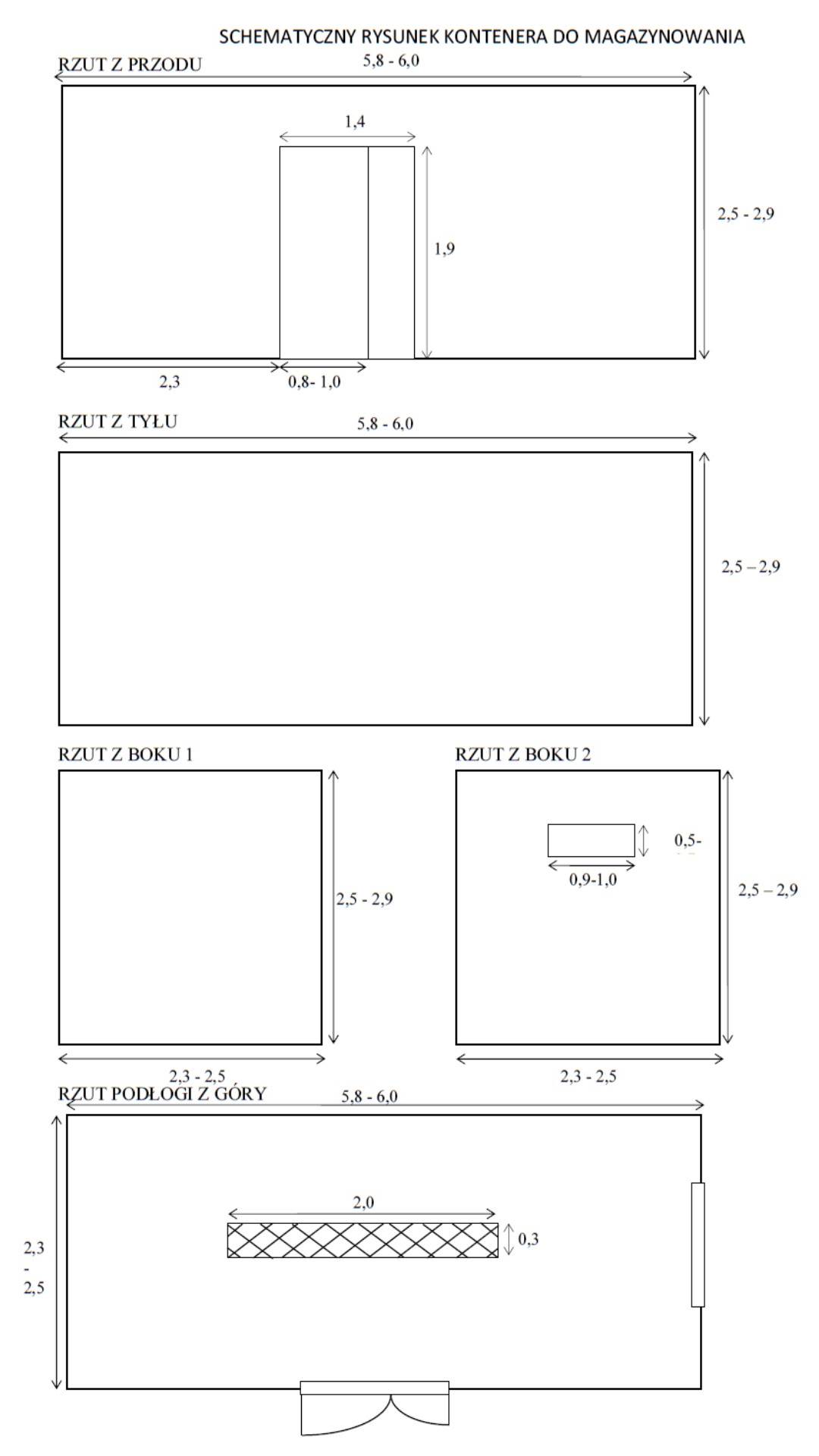 nazwa i adres  Wykonawcy 		OŚWIADCZENIE WYKONAWCY składane na podstawie art. 125 ust. 1 ustawy Pzpdotyczące braku podstaw do wykluczenia z udziału w postępowaniuSkładając ofertę w postępowaniu publicznym pn.:Modernizacja i rozbudowa systemu zbiórki komunalnych odpadów niebezpiecznych pochodzących z gospodarstw domowych z terenu 8 gmin (ok. 470 tys. osób) – CZĘŚĆ …Oświadczam, że nie podlegam wykluczeniu z postępowania na podstawie art. 108 ust 1 ustawy Prawo zamówień publicznych (t.j. Dz.U. 2021, poz. 1129 ze zm.).Oświadczam, że wszystkie informacje podane w powyższym oświadczeniu są aktualne i zgodne z prawdą oraz zostały przedstawione z pełną świadomością konsekwencji wprowadzenia Zamawiającego w błąd.............................................Miejscowość, data.....................................................(podpis osoby/osób właściwej/ych do reprezentowania Wykonawcy)ZAŁĄCZNIK NR 5nazwa i adres  WykonawcyOŚWIADCZENIE WYKONAWCYskładane na podstawie art. 125 ust. 1 ustawy Pzpdotyczące spełniania warunków udziału w postępowaniu zapewniających wykonanie przedmiotu zamówienia Składając ofertę w postępowaniu publicznym pn.:Modernizacja i rozbudowa systemu zbiórki komunalnych odpadów niebezpiecznych pochodzących z gospodarstw domowych z terenu 8 gmin (ok. 470 tys. osób) – CZĘŚĆ …Ja, niżej podpisany:................................................................................................................................(imię i nazwisko osób upoważnionych do reprezentowania Oferenta)jako upoważniony do reprezentowania Wykonawcy:.................................................................................................................................(nazwa firmy)oświadczam, że podmiot, który reprezentuję jest: uprawniony do występowania w obrocie gospodarczym, zgodnie z wymogami ustawowymi;posiada niezbędną wiedzę i doświadczenie oraz dysponuje potencjałem technicznym i pracownikami zdolnymi do wykonania przedmiotu zamówienia, znajduje się w sytuacji ekonomicznej i finansowej zapewniającej wykonanie przedmiotu zamówienia. ............................................Miejscowość, data......................................................(podpis osoby/osób właściwej/ych do reprezentowania Wykonawcy)ZAŁĄCZNIK NR 6nazwa i adres  WykonawcyOŚWIADCZENIE WYKONAWCY*POLEGAJĄCEGO NA ZASOBACH INNYCH PODMIOTÓW na podstawie art. 118 ustawy Pzpo spełnieniu warunków zapewniających wykonanie przedmiotu zamówienia Oświadczam, że w celu wykazania spełniania warunków udziału w postępowaniu, określonych przez Zamawiającego w punkcie 7.1 SWZ polegam na zasobach następującego/ych podmiotu/ów:......................................................................................................................(podać pełną nazwę/firmę, adres, a także KRS/CEiDG)............................................................................................................w następującym zakresie: ...................................................................................................... ....................................................................................................................... .............Oświadczam, że ww. podmiot/y nie podlega/ją wykluczeniu z postępowania o udzielenie zamówienia z art. 108 ust. 1 ustawy Pzp.*Nie wypełniać jeśli nie dotyczy ............................................Miejscowość, data......................................................(podpis osoby/osób właściwej/ych do reprezentowania Wykonawcy)ZAŁĄCZNIK NR 7nazwa i adres  WykonawcyOŚWIADCZENIE WYKONAWCY*W ZWIĄZKU Z KORZYSTANIEM Z PODWYKONAWCÓW na podstawie art. 462 ust. 5 ustawy Pzp o spełnieniu warunków zapewniających wykonanie przedmiotu zamówienia Oświadczam, że w celu wykazania spełniania warunków udziału w postępowaniu, określonych przez Zamawiającego w punkcie 7.1 SWZ  następujący/e podmiot/y:......................................................................................................................(podać pełną nazwę/firmę, adres, NIP, a także KRS/CEiDG)............................................................................................................będący podwykonawcą/ami nie podlega/ją wykluczeniu z postępowania o udzielenie zamówienia z art. 108 ust. 1 ustawy Pzp.*Nie wypełniać jeśli nie dotyczy ............................................Miejscowość, data......................................................(podpis osoby/osób właściwej/ych do reprezentowania Wykonawcy)ZAŁĄCZNIK NR 8 nazwa i adres WykonawcyZOBOWIĄZANIE INNEGO PODMIOTU DO ODDANIA DO DYSPOZYCJI WYKONAWCY ZASOBÓW NIEZBĘDNYCH DO WYKONANIA ZAMÓWIENIA(wypełnić tylko w przypadku gdy Wykonawca w celu potwierdzenia spełniania warunków udziału w postępowaniu polega na zdolnościach innych podmiotów)Po zapoznaniu się z treścią ogłoszenia o zamówieniu oraz specyfikacją  warunków zamówienia obowiązującą w postępowaniu o udzielenie zamówienia publicznego pn.:Modernizacja i rozbudowa systemu zbiórki komunalnych odpadów niebezpiecznych pochodzących z gospodarstw domowych z terenu 8 gmin (ok. 470 tys. osób) - CZĘŚĆ...oświadczając iż jesteśmy osobami odpowiednio umocowanymi do niniejszej czynności działając w imieniu ..........................................................................................................………………………………………………………….................................................... (wpisać nazwę, adres podmiotu udostępniającego)zobowiązujemy się do udostępnienia Wykonawcy: ............................................................. …………..…….....................................................................................….......................... (wpisać firmę, adres) posiadanych przez nas zasobów niezbędnych do realizacji zamówienia.1) Zakres zasobów, jakie udostępniamy Wykonawcy (należy wyspecyfikować udostępniane zasoby)a) ………………………………………………………………………………………………b) ………………………………………………………………………………………………2) Sposób wykorzystania zasobów przy wykonywaniu zamówienia:……………………………………………………………………………………………………………………………………………………………………3) Zakres i okres naszego udziału przy wykonywaniu zamówienia*:…………………………………………………………………………………………………W związku z powyższym oddajemy Wykonawcy do dyspozycji ww. zasoby w celu korzystania z nich przez Wykonawcę – w przypadku wyboru jego oferty w przedmiotowym postępowaniu i udzielenia mu zamówienia – przy wykonaniu przedmiotu zamówienia.……………………………………….. ………………………………Miejscowość, data .......................			Podpis/y ..................................Rodzaj WyposażeniaTyp/nazwaWymiarydł./szer./wys.[mm]Cena jednostkowa netto [zł/szt.]VAT [%]Cena jednostkowa brutto [zł/szt.]a)skrzyniopaletyb)regałyc)pojemniki magazynowo- transportowed)pojemniki na odpady niebezpieczne (leki i baterie)e)wózek podnośnikowy ręczny z wagąf)pojemnik na przeterminowane lekarstwa